Past Recordings on Maddie’s Pet Forumhttps://forum.maddiesfund.org/communityconversationsThis meeting: 
Find this meeting’s recording on Maddie’s Pet Forum later todayhttps://maddies.fund/ShelterRescueSupportCall122021
Box link of file recording: https://maddiesfund.box.com/s/n3hwqdeldawom5sybo7kp18cd0jeeg6fFriday meeting registration pagehttps://maddies.fund/Register_AWLeadershipRoundup
https://us02web.zoom.us/meeting/register/tZEud-2orzMrHtLTuNo0GbrSNeCQlQkdWKApMonday meeting registration link (for shelter staff and committed volunteers)
https://maddies.fund/Register_ShelterRescueSupport

https://us02web.zoom.us/meeting/register/tZUqc-6spj0jHtES3GWxrpaG6L3HcbMh_dCu107  attendeesAgenda Next Shelter Rescue Support meeting will be on Monday, January 10, 2022Welcome – Bobby Mannbobby.mann@americanpetsalive.orgQOTD: What is the most significant win that happened in your org or to you or in animal welfare in general in 2021?
NO NEED TO RE-REGISTER FOR THESE CALLS FOR 2022Make sure that these calls are on your calendar for 2022.  Please go into the calendar invite and adjust the recurrence to “every Friday” or “every Monday.”

Link to join the Friday calls https://maddies.fund/FridayLeadershipCalls 
Link to join the Monday callshttps://maddies.fund/MondayShelterRescueCallsMary's Monday Motivation  
On Maddie’s Pet Forum you can post about supporting each other in the aftermath of the tornadoes – add your needs and sharing resources. 

Tornado Outbreak (AR, IL, KY, MS, MO, TN)Post Your Needs and Resources on Maddie’s Pet Forum https://maddies.fund/TornadoNeedsAndResourcesDr. Laurie Peek reminds us that “Humans are animals, too.” As we go into a new year, we can think about more and different ways that we show the love and tolerance we have for our 4-legged love bugs to those 2-legged people we interact with on a daily basis. Let’s figure out ways we can best serve both ends of the leash to make a better life for the planet.

Ms. (Shakela) Brown gave me one of my most favorite sayings in 2020:  “We need to respect people where they are.”  

You have all been the silver lining this year for all of us. Major thanks!National Updates 
Palm Valley Animal Society – Bobby has started a donation campaign to thank Donna Casamento for all her hard workhttps://www.pvastx.org/donateMaddie’s® Candid Conversations – watch the 8-part series and comment on Maddie’s® Pet Forum! https://forum.maddiesfund.org/candidconversations
Community Cats Podcasts – LOTS going on! https://www.communitycatspodcast.com/stacy@communitycatspodcast.comCUDDLY Pet Pantry Survey link: https://forms.gle/RoPBwD57pZiqpDim8Humane Canada Summit for Animals - Mark your calendars for the in-person piece on May 12/13, 2022.  https://humanecanada.swoogo.com/summit/Human Animal Support Services (HASS) Job-alikeshttps://hass-net.americanpetsalive.org/job-alikesHASS get involved https://www.humananimalsupportservices.org/get-involved-animal-welfare/Session OneAs we move to a community focused sheltering model, language is more important than ever. Join Shakela Brown (Humane Rescue Alliance) and Lily Amato (Atlanta Humane Society) as they discuss the difference between community engagement vs community outreach and how the language we use impacts our work. Shakela Brown, Humane Rescue Alliance https://www.humanerescuealliance.org/Lily Amato, Atlanta Humane Society https://atlantahumane.org/“Principles of Community Engagement Second Edition” written by the CTSA Community Engagement Key Function Committee Task Force. https://www.atsdr.cdc.gov/communityengagement/pdf/PCE_Report_508_FINAL.pdf“A New Way to Talk About the Social Determinants of Health” written by the Robert Wood Johnson Foundation.  https://societyforhealthpsychology.org/wp-content/uploads/2016/08/rwjf63023.pdfSession Two:  Jessie Sullivan, Director of Adoption and Alternative Services, SICSA Pet Adoption and Wellness Center https://www.sicsa.org/Here is a link to an article about our first clinic this year: https://www.sicsa.org/our-first-community-veterinary-care-wellness-clinic/The website about the program itself is pretty basic right now, and something we'll be working on in 2022: https://www.sicsa.org/communitycareJosh Fiala, Pet Support Services Manager, Animal Rescue League of Iowa https://www.arl-iowa.org/Brittany Lee, Foster Program Coordinator, Muddy Paws Rescue https://www.muddypawsrescue.org/Katie Anderson, Community Support Manager, Gateway Pet Guardians https://gatewaypets.org/Thanks in part to funding from a Rachael Ray No-Kill Excellence grant, SICSA recently completed a Safe Pets Virtual Apprenticeship with 13 participating organizations from around the United States, including ARL of Iowa, Muddy Paws Rescue, and Gateway Pet Guardians. The apprenticeship provided the foundation needed for an animal shelter or rescue to launch a safety net-type program that affords temporary housing for pets whose owners are in crisis. Participants received sample program request forms and contracts, ideas for potential funders and partners, and example program budgets for grants. This session will provide an overview of the apprenticeship, the opportunity to hear directly from organizations that are moving forward to create similar programs for their communities, and the chance to dialogue about challenges and successes.
Rachael Ray No-Kill Excellence grant https://network.bestfriends.org/2021-grant-recipients
Safe Pets Virtual Apprenticeship https://www.sicsa.org/wp-content/uploads/2021/02/Safe-Pets-Virtual-Apprenticeship-Curriculum-Outline-2021.pdfFindhelp.org https://www.findhelp.org/		Paws NY - Helping People by Helping Petshttps://pawsny.org/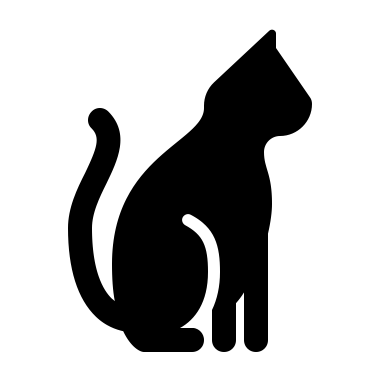 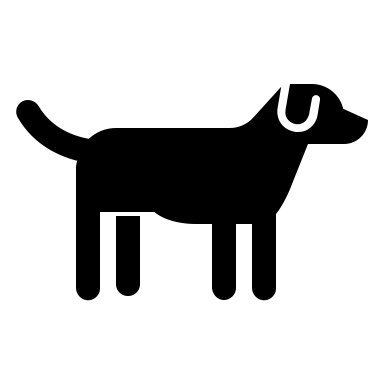 CHAT SESSION07:51:24 From Alison Gibson (she/her) to Everyone:QOTD: What is the most significant win that happened in your org or to you or in animal welfare in general in 2021?07:59:17 From Jamie Case to Everyone:	GOOD MORNING EVERYONE!07:59:25 From Mary (she/her) @ Maddie's Fund to Everyone:	vegan holiday cookies07:59:28 From Laura Baker to Everyone:	Silver linings - difficult times have brought our team closer together. More trust, more communication.07:59:59 From Kathy Duncan to Everyone:	GOOD MORNING @JAMIE AND EVERYONE ELSE!!08:00:33 From Alison Gibson (she/her) to Everyone:	NO NEED TO RE-REGISTER FOR THESE CALLS FOR 2022.Make sure that these calls are on your calendar for 2022.  Please go into the calendar invite and adjust the recurrence to “every Friday” or “every Monday.		Link to join the Monday calls		https://maddies.fund/MondayShelterRescueCallsLink to join the Friday calls 		https://maddies.fund/FridayLeadershipCalls08:00:36 From Mary (she/her) @ Maddie's Fund to Everyone:	These meetings have been the platinum lining of this past year.  Major thanks to each of you for showing up and inspiring me to be better.08:01:29 From Hilary Shurtleff to Everyone:	CUDDLY!!!!! CONGRATSSSSSSSS08:01:43 From Mary (she/her) @ Maddie's Fund to Everyone:	Love your bird, Aurora.08:02:06 From Alison Gibson (she/her) to Everyone:	Cuddly.com - Pet Pantry survey https://docs.google.com/forms/d/e/1FAIpQLSeo9unmSgUUxVf6U8XqOd3AWHlAjWj-U5sQyDEnfCQ65oUTow/viewform?usp=sf_link08:02:52 From shakela Brown to Everyone:	Good morning, everyone08:02:53 From Hilary Shurtleff to Everyone:	We at APA! established our policy department, put a bill forward (SB 197) and it passed and is now law!!! In Texas all shelters and rescue adoptions are now tax exempt!!!!08:03:06 From Mary (she/her) @ Maddie's Fund to Everyone:	Good morning, Ms. Brown08:03:31 From Aurora Velazquez to Everyone:	CUDDLY Pet Pantry Survey link: https://forms.gle/RoPBwD57pZiqpDim808:03:40 From Jamie Case to Everyone:	I joined this INCREDIBLE Human Animal Services project in January of 2021 and I can’t believe how fortunate I am to be a part of this team every day!08:03:48 From Hilary Shurtleff to Everyone:	We also now have a phone line staffed by real humans! Yay for more customer service!08:03:56 From Peter Wolf to Everyone:	Wait—Hilary… adoptions were taxed previously?!?!08:03:56 From jessie sullivan to Everyone:	SICSA started a Community Vet Care Program, which has been a huge success and has allowed us to provide targeted vet care to pet owners most in need!08:04:07 From Jamie Case to Everyone:	Human Animal SUPPORT Services project.  Typos!  Still eating my avocado toast!08:04:25 From Hilary Shurtleff to Everyone:	@ peter - some were indeed!!!08:04:46 From Brittany Lee-Still to Everyone:	At Muddy Paws, we found a way to get back to the basics with how we connect our fosters to our dogs in need, and it's resulted in a HUGE increase in engagement and much easier placement!08:05:02 From Peter Wolf to Everyone:	Kathy IS Canada.08:05:17 From Sara Purser (they/them) Arizona Animal Welfare League to Everyone:	I'm most excited that we (at Arizona Animal Welfare League) were able to distribute over 50,000 lbs of pet food around Arizona with the help of other local partner rescues and we got a really amazing grant from Petsmart to work with low income communities to help eliminate barriers to vet care.08:05:23 From Kathy Duncan to Everyone:	LOL @Peter!!08:05:44 From Peter Wolf to Everyone:	Such need here, @Sara!08:05:57 From Alison Gibson (she/her) to Everyone:	On Maddie’s Pet Forum you can post about supporting each other in the aftermath of the tornadoes – add your needs and sharing resources. Tornado Outbreak (AR, IL, KY, MS, MO, TN)Post Your Needs and Resources on Maddie’s Pet Forumhttps://maddies.fund/TornadoNeedsAndResources08:07:27 From Elizabeth Laverty to Everyone:	cows, pigs, and chickens are animals too.  Let’s love and respect their lives too08:07:30 From Irene Chansawang to Everyone:	These are awesome wins!! Congratulations, All!08:07:51 From Alison Gibson (she/her) to Everyone:	Maddie’s Candid Conversations - watch the recordings and comment on Maddie’s Pet Forum!  https://forum.maddiesfund.org/candidconversations08:07:52 From Kathy Duncan to Everyone:	Doesn’t @Mandy Evans have a podcast called that?  Humans are Animals Too, Daring!!!08:07:54 From Jamie Case to Everyone:	Make sure to extend your calendar invites for 2022!!!08:07:59 From Staycee Dains to Everyone:	Animal welfare IS a human welfare delivery system!08:08:17 From Kathy Duncan to Everyone:	Love that @Staycee!!!!08:08:42 From Jamie Case to Everyone:	BIG HUGS TO YOU DONNA!08:08:42 From Alison Gibson (she/her) to Everyone:	Donna - you are amazing08:08:45 From Bobby Mann to Everyone: Please donate to Palm Valley AS in honor of Donna Casamento	https://www.pvastx.org/donate08:08:55 From Alison Gibson (she/her) to Everyone:	WOW Bobby!  donation on the way08:08:55 From Kathy Duncan to Everyone:	WE LOVE YOU DONNA!!!!08:09:02 From Mary (she/her) @ Maddie's Fund to Everyone:	Way to go!08:09:02 From Sarah Aguilar to Everyone:	<308:09:18 From Laura Baker to Everyone:	❤️08:11:40 From Jamie Case to Everyone: HASS Get involved!	https://www.humananimalsupportservices.org/get-involved-animal-welfare/08:12:07 From Kathy Duncan to Everyone:	YAYYY Jamie!!!  Way to mention the fact that HASS is WORLD WIDE!!!!!08:12:35 From Jamie Case to Everyone:	I can’t wait to give my shirts as gifts!!! I’ve got one for my “feral” daughter and one of my favorite TNR lovers!08:13:04 From Alison Gibson (she/her) to Everyone:	stacy@communitycatspodcast.comAllison Cardona gave a special shout-out to Bobby Mann for his awesome hosting talent!08:13:53 From Laura Baker to Everyone:	👏08:13:56 From Mary (she/her) @ Maddie's Fund to Everyone:	Yeah Bobby!!!!08:13:56 From Alison Gibson (she/her) to Everyone:	YES Bobby ROCKS08:14:03 From Mary (she/her) @ Maddie's Fund to Everyone:	Thanks, Allison08:14:04 From Jamie Case to Everyone:	Agreed!  Bobby brings so much LOVE!08:14:04 From Donna Casamento to Everyone:	Bobby is the BEST!08:14:07 From Stacy LeBaron to Everyone:	My email is stacy@communitycatspodcast.comThanks Bobby!08:14:09 From Clare Callison to Everyone:	Thank you, Bobby!!08:14:11 From shakela Brown to Everyone:	Yes!!Thanks!!!08:14:14 From Amber Eby to Everyone:	Yes! And a sense of humor!!!!!08:14:14 From Peter Wolf to Everyone:	All true!08:14:20 From Kim Domerofski (she/her), Maddie's Fund to Everyone:	Cheers to Bobby!08:14:21 From Whitney Hanson to Everyone:	YES! Thank you, Bobby!08:14:25 From Kim Domerofski (she/her), Maddie's Fund to Everyone:	And Alison!!08:14:26 From Heather Friedman to Everyone:	Cheers to Bobby!08:14:29 From Clare Callison to Everyone:	Thank you, Alison!!08:14:31 From Josh Fiala to Everyone:	Bobby brings that Monday morning energy that starts the week off right!08:14:59 From Alison Gibson (she/her) to Everyone:	Shakela Brown, Humane Rescue Alliance https://www.humanerescuealliance.org/08:15:03 From Mary (she/her) @ Maddie's Fund to Everyone:	Hurray08:15:06 From Alison Gibson (she/her) to Everyone:	Lily Amato, Atlanta Humane Society https://atlantahumane.org/08:15:07 From Kathy Duncan to Everyone:	Hey all, the website for the Humane Canada Summit for Animals is here - https://humanecanada.swoogo.com/summit/Mark your calendars for the in person piece on May 12/13, 2022.  Numbers will be limited.08:15:19 From Alison Gibson (she/her) to Everyone:	thanks @kathy!08:16:12 From Peter Wolf to Everyone:	“Hope Specialist” = The Best Job Title Ever.08:16:23 From Bobby Mann to Everyone: HASS Job-alikes	https://hass-net.americanpetsalive.org/job-alikes08:16:28 From Morgan Rivera to Everyone:	Took the words out of my mouth, Peter!08:19:45 From Mary (she/her) @ Maddie's Fund to Everyone:	Ms. Brown gave me one of my most favorite sayings in 2020 - “we need to respect people where they are.”  Major thanks!08:23:15 From Steve Marrero to Everyone:	Good morning from Liberty County Animal Services in Hinesville, Georgia08:23:33 From jessie sullivan 	Here is a link to an article about our first clinic this year: https://www.sicsa.org/our-first-community-veterinary-care-wellness-clinic/08:24:13 From Bobby Mann to Everyone:	That cat is so polite for waiting in line08:24:20 From jessie sullivan 	The website about the program itself is pretty basic right now, and something we'll be working on in 2022: https://www.sicsa.org/communitycare08:24:37 From Stacy LeBaron to Everyone:	Super cute… love it.08:24:38 From Peter Wolf to Everyone:	So polite to wait in line like that108:24:53 From Peter Wolf to Everyone:	#truth08:29:05 From Allison Cardona (she/her) to Everyone:	Love this so much!08:30:24 From Allison Cardona (she/her) to Everyone:	The dog in the firefighter costume is giving me life!08:33:30 From Mary (she/her) @ Maddie's Fund to Everyone:	I hate acronyms but HOPE is the exception - it is what it stands for.  Thank you, Lily and Ms. Brown.08:34:28 From Jesse Oldham to Everyone:	Love these suggestions.08:34:33 From Kathy Duncan to Everyone:	Do you have a link, or could you repeat that document name? For the last two suggestions?08:34:34 From Peter Wolf to Everyone:	What was the title of that book...?08:35:29 From Danielle Nelson to Everyone:	Yes!08:35:44 From Peter Wolf to Everyone:	Thanks!08:36:00 From Bobby Mann to Everyone:	https://hass-net.americanpetsalive.org/job-alikes08:36:19 From Lily Amato to Everyone:	I'll share the document name, give me a second 👍08:36:33 From Danielle Nelson to Everyone:	Thank you, Lily!08:36:37 From Peter Wolf to Everyone:	No worries, Lily—I did a screen-shot.08:36:40 From Alison Gibson (she/her) to Everyone:	Jessie Sullivan, Director of Adoption and Alternative Services, SICSA Pet Adoption and Wellness Center https://www.sicsa.org/08:37:04 From Kathy Duncan to Everyone:	Thanks @Lily - I was not as quick as @Peter…..lol08:38:01 From Lily Amato to Everyone:	“Principles of Community Engagement Second Edition” written by the CTSA Community Engagement Key Function Committee Task Force. https://www.atsdr.cdc.gov/communityengagement/pdf/PCE_Report_508_FINAL.pdf08:38:23 From Lily Amato to Everyone:	“A New Way to Talk About the Social Determinants of Health” written by the Robert Wood Johnson Foundation.  https://societyforhealthpsychology.org/wp-content/uploads/2016/08/rwjf63023.pdf ​08:38:42 From Alison Gibson (she/her) to Everyone:	Thank you @Lily!  And Peter 🙂08:38:52 From Kathy Duncan to Everyone:	Thanks @Lily!! It was that second one I was most interested in.08:42:29 From Alison Gibson (she/her) to Everyone:	Rachael Ray No-Kill Excellence grant https://network.bestfriends.org/2021-grant-recipients08:42:37 From Alison Gibson (she/her) to Everyone:	Safe Pets Virtual Apprenticeship https://www.sicsa.org/wp-content/uploads/2021/02/Safe-Pets-Virtual-Apprenticeship-Curriculum-Outline-2021.pdf08:44:20 From Elizabeth Berliner to Everyone:	Jessie — I LOVE that you said you don’t have a “perfect program.”  I think it is so important for other orgs to hear that the win is starting something, even if it starts small, and taking all the baby steps to keep it going and growing08:44:48 From Mary (she/her) @ Maddie's Fund to Everyone:	Right on, EB!@08:47:19 From Bobby Mann to Everyone:	+2 EB! Loved that!08:47:38 From Alison Gibson (she/her) to Everyone:	Josh Fiala, Pet Support Services Manager, Animal Rescue League of Iowa https://www.arl-iowa.org/08:47:44 From Alison Gibson (she/her) to Everyone:	Brittany Lee, Foster Program Coordinator, Muddy Paws Rescue https://www.muddypawsrescue.org/08:47:51 From Alison Gibson (she/her) to Everyone:	Katie Anderson, Community Support Manager, Gateway Pet Guardians https://gatewaypets.org/08:49:09 From Alison Gibson (she/her) to Everyone:	That is so great @Josh!08:50:36 From Bobby Mann to Everyone:	This is awesome!08:50:58 From Kristin Judd to Everyone:	We have a crisis foster program here at CT Humane. :)08:52:24 From Bobby Mann to Everyone:	That is so great, Kristin!! I would love to hear more about it bobby.mann@americanpetsalive.org08:52:45 From Jamie Case to Everyone:	AWESOME!08:52:51 From Jamie Case to Everyone:	Love Findhelp.org08:53:20 From Alison Gibson (she/her) to Everyone:	Brittany Lee, Foster Program Coordinator, Muddy Paws Rescue https://www.muddypawsrescue.org/08:55:23 From Bobby Mann to Everyone: Paws NY	https://pawsny.org/08:56:56 From Kimberly Pickens to Everyone:	Brittany Lee, would you be willing to share your resources on retaining long term fosters? Thanks! Kimberly@dcdfoundation.org09:03:17 From Alison Gibson (she/her) to Everyone:	Katie Anderson, Community Support Manager, Gateway Pet Guardians https://gatewaypets.org/09:06:35 From Jamie Case to Everyone:	GREAT JOB, KATIE!09:06:39 From Mary (she/her) @ Maddie's Fund to Everyone:	Wow, that was amazing.09:07:19 From Kathy Duncan to Everyone:	What a great initiative!!  Thanks so much for sharing!!09:07:33 From Kay Joubert to Everyone:	Thanks for a great presentation. Happy holidays everyone!09:07:39 From Danielle Nelson to Everyone:	Thank you everyone, keep up the wonderful work 💗09:07:39 From Alison Gibson (she/her) to Everyone:	Thank you, MADDIE!09:07:39 From Peter Wolf to Everyone:	Happy holidays, all!09:07:49 From Kristin Judd to Everyone:	ha-ha------------------------end-----------------------